Publicado en   el 24/09/2014 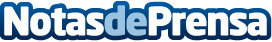 IBM acerca la tecnología mainframe a los universitarios con su “Master the Mainframe 2014”Datos de contacto:Nota de prensa publicada en: https://www.notasdeprensa.es/ibm-acerca-la-tecnologia-mainframe-a-los Categorias: Programación Universidades Innovación Tecnológica http://www.notasdeprensa.es